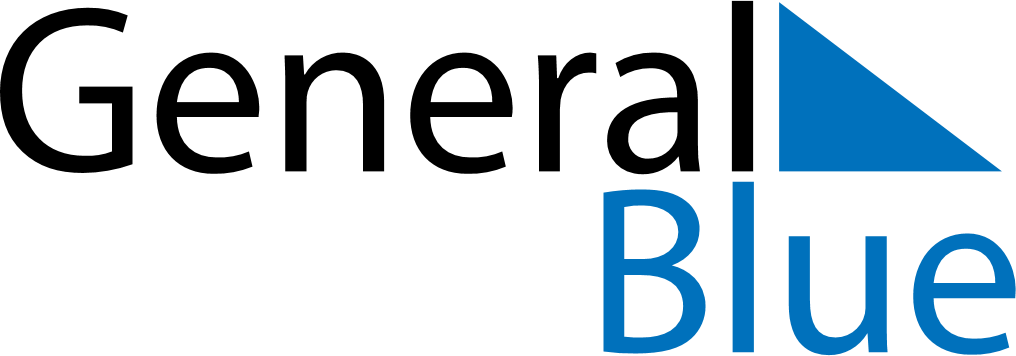 March 2024March 2024March 2024March 2024March 2024March 2024March 2024Norsjoe, Vaesterbotten, SwedenNorsjoe, Vaesterbotten, SwedenNorsjoe, Vaesterbotten, SwedenNorsjoe, Vaesterbotten, SwedenNorsjoe, Vaesterbotten, SwedenNorsjoe, Vaesterbotten, SwedenNorsjoe, Vaesterbotten, SwedenSundayMondayMondayTuesdayWednesdayThursdayFridaySaturday12Sunrise: 6:51 AMSunset: 4:57 PMDaylight: 10 hours and 6 minutes.Sunrise: 6:47 AMSunset: 5:00 PMDaylight: 10 hours and 12 minutes.34456789Sunrise: 6:44 AMSunset: 5:03 PMDaylight: 10 hours and 19 minutes.Sunrise: 6:40 AMSunset: 5:07 PMDaylight: 10 hours and 26 minutes.Sunrise: 6:40 AMSunset: 5:07 PMDaylight: 10 hours and 26 minutes.Sunrise: 6:36 AMSunset: 5:10 PMDaylight: 10 hours and 33 minutes.Sunrise: 6:33 AMSunset: 5:13 PMDaylight: 10 hours and 40 minutes.Sunrise: 6:29 AMSunset: 5:16 PMDaylight: 10 hours and 46 minutes.Sunrise: 6:25 AMSunset: 5:19 PMDaylight: 10 hours and 53 minutes.Sunrise: 6:22 AMSunset: 5:22 PMDaylight: 11 hours and 0 minutes.1011111213141516Sunrise: 6:18 AMSunset: 5:25 PMDaylight: 11 hours and 7 minutes.Sunrise: 6:15 AMSunset: 5:29 PMDaylight: 11 hours and 14 minutes.Sunrise: 6:15 AMSunset: 5:29 PMDaylight: 11 hours and 14 minutes.Sunrise: 6:11 AMSunset: 5:32 PMDaylight: 11 hours and 20 minutes.Sunrise: 6:07 AMSunset: 5:35 PMDaylight: 11 hours and 27 minutes.Sunrise: 6:04 AMSunset: 5:38 PMDaylight: 11 hours and 34 minutes.Sunrise: 6:00 AMSunset: 5:41 PMDaylight: 11 hours and 41 minutes.Sunrise: 5:56 AMSunset: 5:44 PMDaylight: 11 hours and 47 minutes.1718181920212223Sunrise: 5:53 AMSunset: 5:47 PMDaylight: 11 hours and 54 minutes.Sunrise: 5:49 AMSunset: 5:50 PMDaylight: 12 hours and 1 minute.Sunrise: 5:49 AMSunset: 5:50 PMDaylight: 12 hours and 1 minute.Sunrise: 5:45 AMSunset: 5:53 PMDaylight: 12 hours and 8 minutes.Sunrise: 5:42 AMSunset: 5:56 PMDaylight: 12 hours and 14 minutes.Sunrise: 5:38 AMSunset: 6:00 PMDaylight: 12 hours and 21 minutes.Sunrise: 5:34 AMSunset: 6:03 PMDaylight: 12 hours and 28 minutes.Sunrise: 5:31 AMSunset: 6:06 PMDaylight: 12 hours and 35 minutes.2425252627282930Sunrise: 5:27 AMSunset: 6:09 PMDaylight: 12 hours and 41 minutes.Sunrise: 5:23 AMSunset: 6:12 PMDaylight: 12 hours and 48 minutes.Sunrise: 5:23 AMSunset: 6:12 PMDaylight: 12 hours and 48 minutes.Sunrise: 5:20 AMSunset: 6:15 PMDaylight: 12 hours and 55 minutes.Sunrise: 5:16 AMSunset: 6:18 PMDaylight: 13 hours and 2 minutes.Sunrise: 5:12 AMSunset: 6:21 PMDaylight: 13 hours and 8 minutes.Sunrise: 5:08 AMSunset: 6:24 PMDaylight: 13 hours and 15 minutes.Sunrise: 5:05 AMSunset: 6:27 PMDaylight: 13 hours and 22 minutes.31Sunrise: 6:01 AMSunset: 7:30 PMDaylight: 13 hours and 29 minutes.